РЕСПУБЛИКА  КРЫМ НИЖНЕГОРСКИЙ РАЙОННОВОГРИГОРЬЕВСКОЕ  СЕЛЬСКОЕ ПОСЕЛЕНИЕАДМИНИСТРАЦИЯ  НОВОГРИГОРЬЕВСКОГО  СЕЛЬСКОГО  ПОСЕЛЕНИЯ  ПОСТАНОВЛЕНИЕОт 09.06.2018 г.                                   с. Новогригорьевка 	№129О признании утратившими силу Постановления администрации  Новогригорьевского сельского поселенияНижнегорского района Республики Крым №12 от 03.04.2015 г.     «Об утверждении Порядка разработки и утверждения     административных регламентов предоставления муниципальных    услуг и  Порядка проведения экспертизы административных    регламентов предоставления муниципальных услуг    администрацией Новогригорьевского сельского поселения     Нижнегорского района Республики Крым».С  целью приведения нормативных правовых актов  администрации Новогригорьевского сельского поселения Нижнегорского района Республики Крым  в соответствие с изменениями действующего законодательства, руководствуясь Уставом муниципального образования Новогригорьевское сельское поселение Нижнегорского района Республики Крым,администрация Новогригорьевского сельского поселения ПОСТАНОВЛЯЕТ : . 1.Признать утратившим силу Постановление администрации Новогригорьевского             сельского поселения   №12 от 03.04.2015 г. «Об утверждении Порядка разработки и             утверждения  административных регламентов предоставления муниципальных   услуг и  Порядка проведения экспертизы административных регламентов        предоставления муниципальных услуг администрацией Новогригорьевского    сельского поселения Нижнегорского района Республики Крым».2. Постановление вступает в силу с момента обнародования.3.Обнародовать настоящее постановление на информационном стенде в здании администрации Новогригорьевского сельского поселения по адресу: ул.Мичурина,59 и на официальном сайте администрации  Новогригорьевского сельского поселения Нижнегорского района Республики Крым.Глава администрации	Новогригорьевского сельского поселения	А.М. Данилин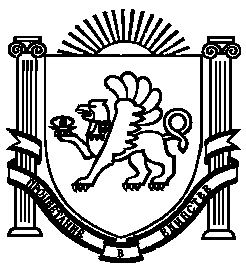 